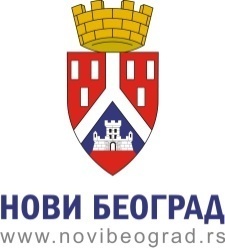 Молимо Вас да образац попуните читко штампаним словима.Подаци о подносиоцу  захтева:Као заинтересована странка подносим захтев да ми на основу члана 70. Закона о општем управном поступку („Сл. лист СРЈ“ бр. 33/97 и 31/01 и „Сл. лист РС“ 30/2010 омогућите да у предмету број: ___________________________________________ извршим:Разгледање списа предмета;Преписивање односно фотокопирање списа предмета иДавање обавештења о току поступка ( заокружити одговарајуће).             Изјављујем да се мој правни интерес за  разгледање списа предмета/преписивање односно фотокопирање списа предмета састоји у следећем:________________________________________________________________________________________________________________________________________________________________________________________________________________________________________________________________________                                       (образложење постојања правног интереса)Прилози уз захтев: Доказ о правном интересу;Административна такса  за поднесак у износу од 300,00 динара (број рачуна 840-742251843-73, модел 97 позив на број 59-013, прималац: Буџет градске општине Нови Београд);Административна такса за препис/фотокопирање акта односно списа по полутабаку оригинала, у износу од 390,00 динара на уплатни рачун број  840-742251843-73, модел 97 позив на број 59-013, прималац: Буџет градске општине Нови Београд; Разгледање списа, за сваки започети сат у износу од  350,00 динара, на уплатни рачун број  840-742251843-73, модел 97 позив на број 59-013, прималац: Буџет градске општине Нови Београд и  5)   Пуномоћје/овлашћење заступника подносиоца захтева; Напомена: Заинтересована странка или свако треће лице које учини вероватним свој правни интерес у предмету, као и заинтересовани државни орган, могу поднети захтев за разгледање списа и давање обавештења о току поступка.Референт задужен за предмет утврђује из приложене документације да ли странка има правни интерес и да ли је уплатио административне таксе.  Уколико има правни интерес, заинтересовани  се позива и одобрава му се да под надзором службеног лица врши преглед документације, као и да препише или фотокопира списе, о свом трошку.             У току увида у списе предмета, као и у случају потребе фотокопирања одабране документације, референт задужен за предмет стара се о заштити података о личности, тако што на фотокопији документа личне податке: ЈМБГ; број личне карте и друге податке предвиђене законом,на погодан начин заштити,избрише, односно зацрни црним фломастером)ПОДНОСИЛАЦ ЗАХТЕВА          _________________________                                                                                                                    (потпис)УПРАВА ГРАДСКЕ ОПШТИНЕ НОВИ БЕОГРАДОдељење за грађевинске и комуналне послове и инвестиционо пројектовањеОдсек за грађевинске пословеЗахтев за разгледање и фотокопирање списа предмета и давање обавештења о току поступкаИме и презиме и адреса, подносиоца захтеваНазив и седиште правног лица/предузетникаКонтакт телефон и e-mail